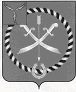 СОБРАНИЕ ДЕПУТАТОВ РТИЩЕВСКОГО МУНИЦИПАЛЬНОГО РАЙОНА САРАТОВСКОЙ ОБЛАСТИРЕШЕНИЕ от 23 марта  2018 года № 28-182О внесении изменения в решение Собрания депутатов Ртищевского муниципального района от 25 августа 2010 года № 7-53 «Об утверждении Положения о бюджетном процессе в Ртищевском муниципальном районе»На основании Бюджетного кодекса Российской Федерации, Федерального закона от 6 октября . № 131-ФЗ «Об общих принципах организации местного самоуправления в Российской Федерации», Устава Ртищевского муниципального района Саратовской области, рассмотрев протест Ртищевской межрайонной прокуратуры от 29 января 2018 года № 55-2018 Собрание депутатов Ртищевского муниципального района РЕШИЛО:1. Удовлетворить протест Ртищевской межрайонной прокуратуры от 29 января 2018 года № 55-2018 на решение Собрания депутатов Ртищевского муниципального района от 25.08.2010г. № 7-53 «Об утверждении Положения о бюджетном процессе в Ртищевском муниципальном районе».2. Внести в Положение о бюджетном процессе в Ртищевском муниципальном районе, утвержденное решением Собрания депутатов Ртищевского муниципального района Саратовской области от 25 августа 2010 года № 7-53 (с изменениями и дополнениями от 21.02.2012 г. № 2-5, от 05.05.2012 г. № 5-35, от 01.03.2016 г. № 3-12) (далее – Положение) следующее изменение:- подпункт 10 пункта 2.7.1. Положения изложить в следующей редакции: 2.1. «10. обеспечивает соблюдение получателями межбюджетных субсидий, субвенций и иных межбюджетных трансфертов, имеющих целевое назначение, а также иных субсидий и бюджетных инвестиций, определенных Бюджетным кодексом Российской Федерации условий, целей и порядка, установленных при их предоставлении;». 3. Настоящее решение опубликовать в газете «Перекрёсток России» и разместить на официальном сайте администрации Ртищевского муниципального района Саратовской области в информационно-телекоммуникационной сети «Интернет». 4. Настоящее решение вступает в силу со дня его официального опубликования.5. Контроль за исполнением настоящего решения возложить на постоянную депутатскую комиссию Собрания депутатов Ртищевского муниципального района по бюджетно-финансовой политике, экономическому развитию, инвестициям и агропромышленному комплексу  района.Председатель Собрания депутатовРтищевского муниципального района                                      Н.А. АгишеваГлава Ртищевскогомуниципального района				          		      С.В. Макогон